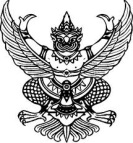 บันทึกข้อความส่วนราชการ   สำนักงานสาธารณสุขจังหวัดเพชรบูรณ์     งานตรวจสอบและควบคุมภายในที่ พช ๐๐๓๒.๐๑๑/                                 วันที่           พฤศจิกายน  ๒๕๖๒เรื่อง  ขออนุญาตเผยแพร่คำสั่งแต่งตั้งคณะทำงานปฏิบัติงานบริหารจัดการเว็บไซต์ของสำนักงาน           สาธารณสุขจังหวัดเพชรบูรณ์เรียน  นายแพทย์สาธารณสุขจังหวัดเพชรบูรณ์               		ตามกรอบการประเมินคุณธรรมและความโปร่งใสในการดำเนินงาน  ของหน่วยงานภาครัฐ( Integrity & Transparency Assessment : ITA ) ประจำปีงบประมาณ พ.ศ.๒๕๖๓ และพระราชบัญญัติข้อมูลข่าวสารของราชการ พ.ศ.๒๕๔๐ มาตรา ๙ กำหนดให้หน่วยงานมีการกำหนดมาตรการ กลไก หรือการวางระบบ ในการเผยแพร่ข้อมูล ต่อสาธารณะผ่านเว็บไซต์ของหน่วยงาน   ซึ่งจะต้องประกอบด้วย คำสั่งหรือข้อสั่งการโดยผู้บริหารสูงสุดของหน่วยงาน  ตามแบบสำรวจหลักฐานเชิงประจักษ์ ( Evidence – Based Integrity  and  Transparency Assessment )  ในส่วนของ EB ๘ นั้น หน่วยงานจะต้องแสดงหลักฐาน การเผยแพร่และเสนอขออนุญาตนำเผยแพร่บนเว็บไซต์ของหน่วยงาน และแสดงหลักฐานช่องทางที่เผยแพร่พร้อม Print Screen จากเว็บไซต์หน่วยงานเพื่อเป็นหลักฐาน นั้นในการนี้ งานตรวจสอบและควบคุมภายใน สำนักงานสาธารณสุขจังหวัดเพชรบูรณ์  ได้จัดทำคำสั่งแต่งตั้งคณะทำงานปฏิบัติงานบริหารจัดการเว็บไซต์ ของสำนักงานสาธารณสุขจังหวัดเพชรบูรณ์เสร็จเรียบร้อยแล้ว จึงขออนุญาตนำเผยแพร่บนเว็บไซต์ของหน่วยงาน ตามแบบฟอร์มการขอเผยแพร่ข้อมูลผ่านเว็บไซต์ของหน่วยงานต่อไป		จึงเรียนมาเพื่อโปรดพิจารณา ( นายนาวี    นุชชม )นักจัดการงานทั่วไปชำนาญการ          ( นายชาติชาย  สมวานิช )นักวิเคราะห์นโยบายและแผนชำนาญการพิเศษ   หัวหน้างานตรวจสอบและควบคุมภายใน                                                                                            ( นายชัยวัฒน์  ทองไหม )     นายแพทย์สาธารณสุขจังหวัดเพชรบูรณ์